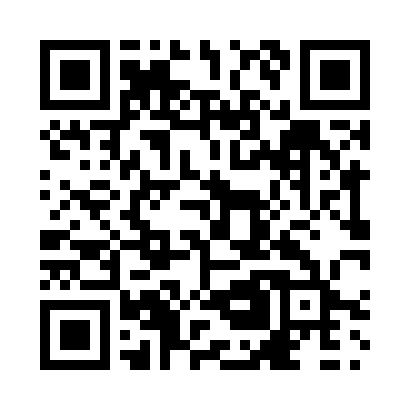 Prayer times for Aldershot, Nova Scotia, CanadaMon 1 Jul 2024 - Wed 31 Jul 2024High Latitude Method: Angle Based RulePrayer Calculation Method: Islamic Society of North AmericaAsar Calculation Method: HanafiPrayer times provided by https://www.salahtimes.comDateDayFajrSunriseDhuhrAsrMaghribIsha1Mon3:395:351:226:449:0911:042Tue3:405:361:226:449:0811:043Wed3:415:361:226:449:0811:034Thu3:425:371:236:449:0811:025Fri3:435:381:236:449:0811:026Sat3:455:381:236:449:0711:017Sun3:465:391:236:449:0711:008Mon3:475:401:236:449:0610:599Tue3:485:411:236:439:0610:5810Wed3:495:421:246:439:0510:5711Thu3:515:421:246:439:0510:5612Fri3:525:431:246:439:0410:5513Sat3:545:441:246:429:0310:5414Sun3:555:451:246:429:0310:5215Mon3:565:461:246:429:0210:5116Tue3:585:471:246:419:0110:5017Wed3:595:481:246:419:0010:4818Thu4:015:491:246:408:5910:4719Fri4:025:501:246:408:5910:4620Sat4:045:511:246:398:5810:4421Sun4:065:521:256:398:5710:4322Mon4:075:531:256:388:5610:4123Tue4:095:541:256:388:5510:3924Wed4:115:551:256:378:5410:3825Thu4:125:561:256:378:5310:3626Fri4:145:571:256:368:5210:3427Sat4:165:581:256:358:5010:3328Sun4:175:591:256:358:4910:3129Mon4:196:001:256:348:4810:2930Tue4:216:021:246:338:4710:2731Wed4:226:031:246:328:4610:26